Santa Fe High School 2015 – 2016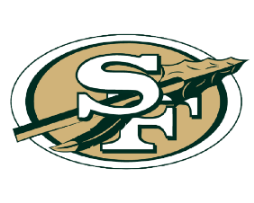 ALGEBRA 1 – COACH CHEATHAMAlgebra 1 – Coach Cheatham – Syllabus Signature FormDIRECTIONS: Please sign, complete the information below and return this page ONLY to Coach Cheatham for your FIRST daily grade of 100%. Keep the first page of the Syllabus for your records.Student’s Name __________________________________________________Coach Cheatham’s Class Period__________By signing below, I am agreeing that I have read completely and agree to comply with Coach Cheatham’s Algebra I Syllabus.______________________________                      _____________________________Student Signature				    Parent Signature_______________________________                    ______________________________              Date                                                                         DateFather/Guardian’s name: ____________________________________________Phone #: _____________________________ Email: ___________________________________________________________Mother’s name: ____________________________________________________Phone #: _____________________________Email: ____________________________________________________________With which parent(s) does the student live? _______________________________Please note if either parent does not speak English. _________________________